Для добавления альтернативной табачной продукции в список реализуемых маркированных товаров необходимо зайти на сайт честного знака, используя браузер Google Chrome либо Mozilla Firefox.Ссылка на сайт - https://честныйзнак.рф/business/projects/tobacco/На сайте в главном меню нажать «Войти в систему»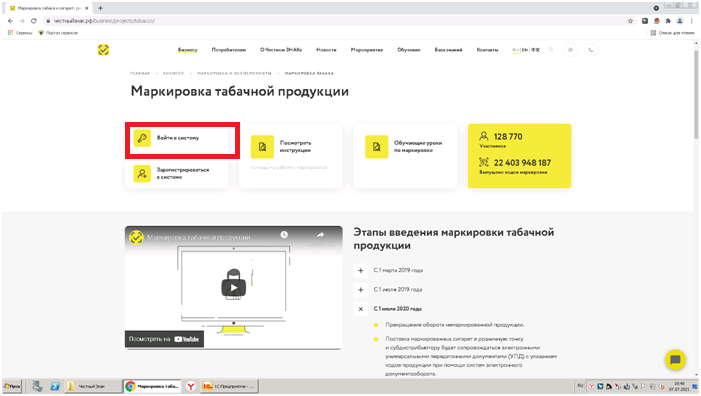 В всплывающем окне нажать кнопку «Да»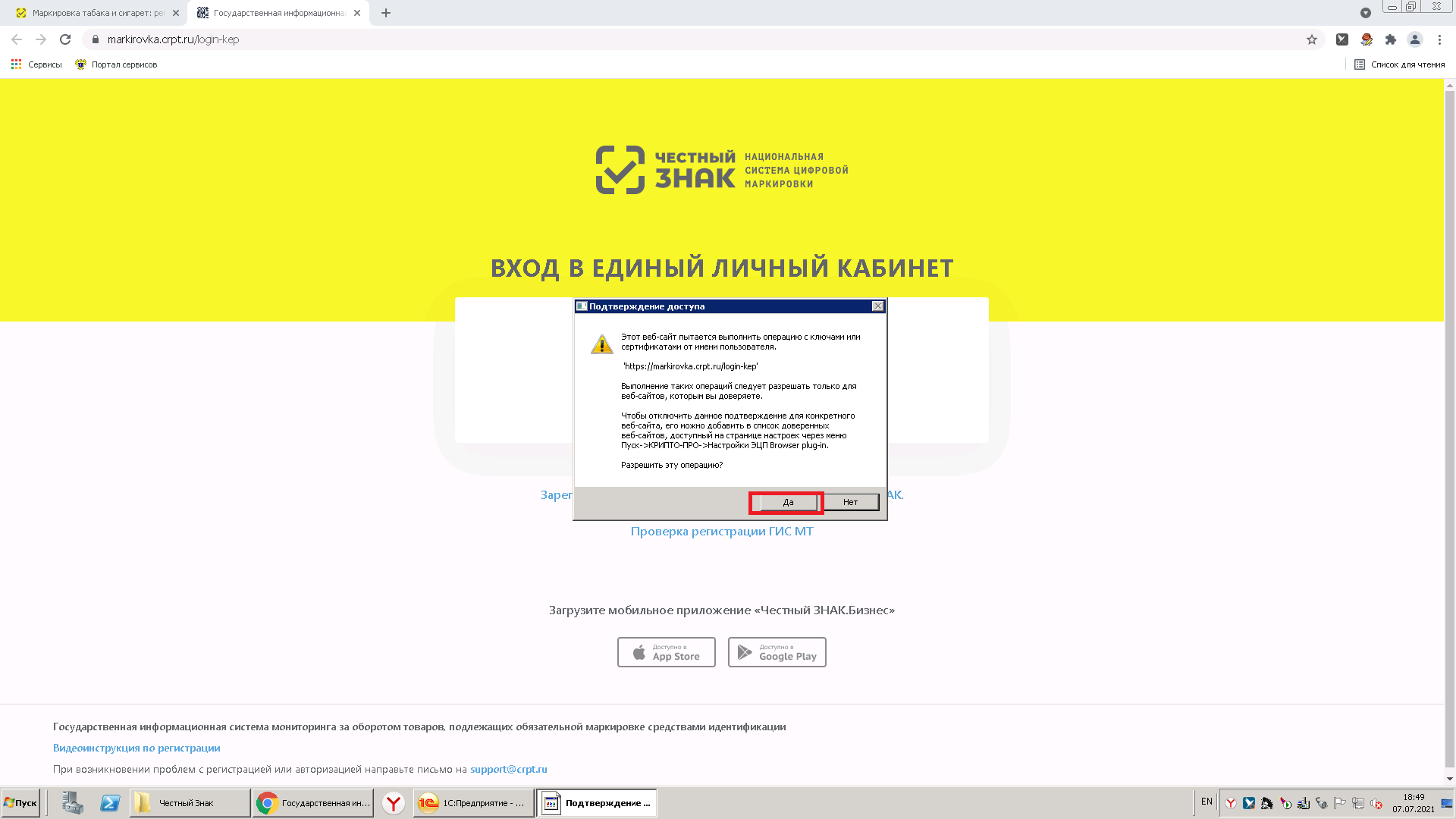 В данном окне выбрать Ваш действующий сертификат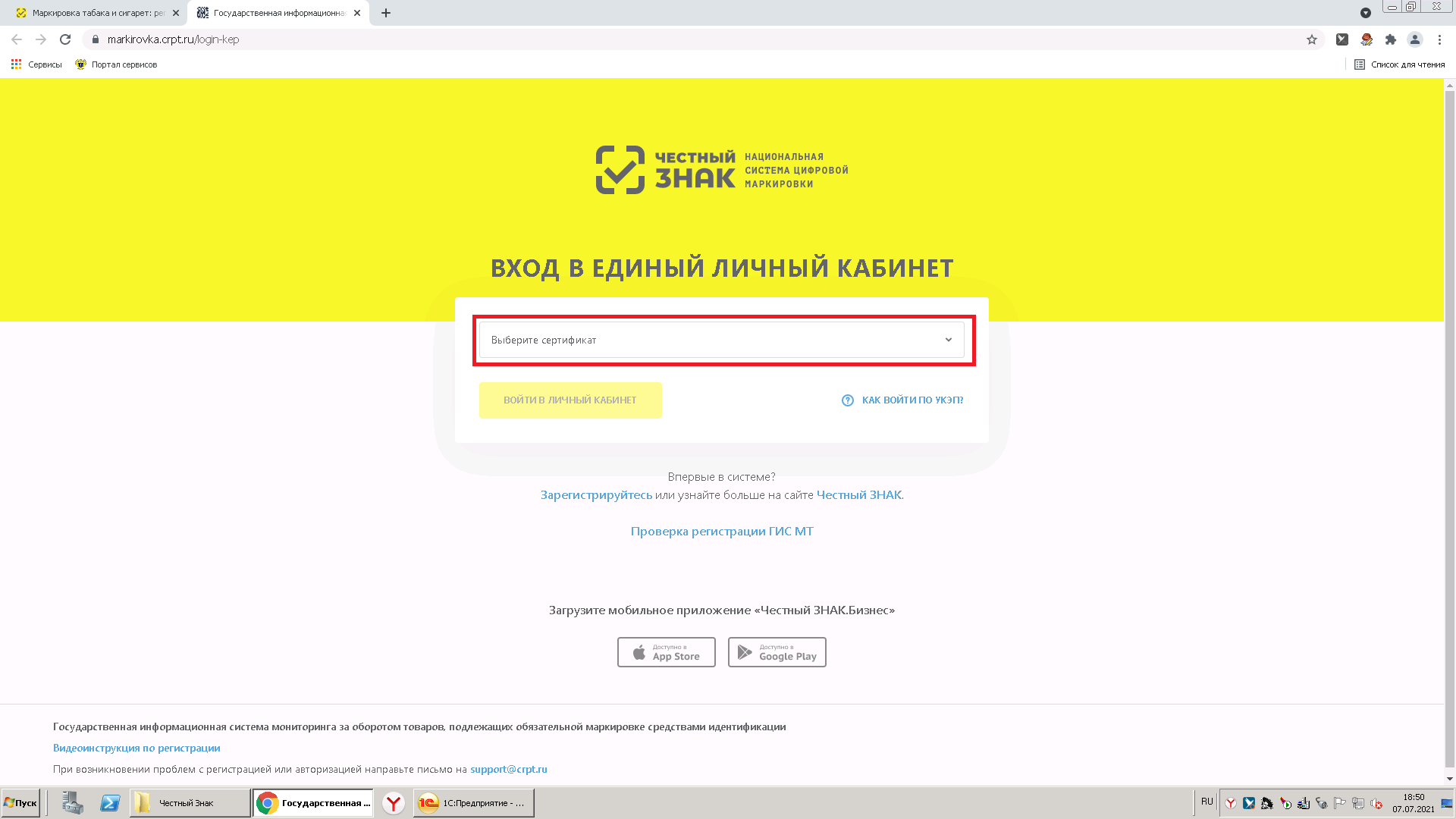 В личном кабинете честного знака, если значок табачной продукции у Вас зеленого цвета, то необходимо подписать договор (см. далее). Если желтого, пропускаем пункт.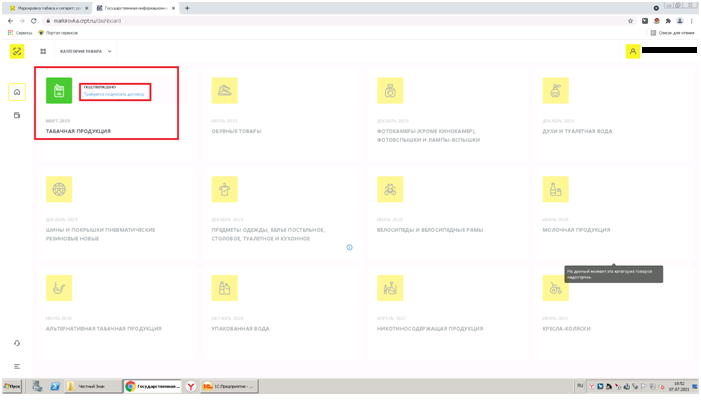 В всплывающем окне нажимаем «Да»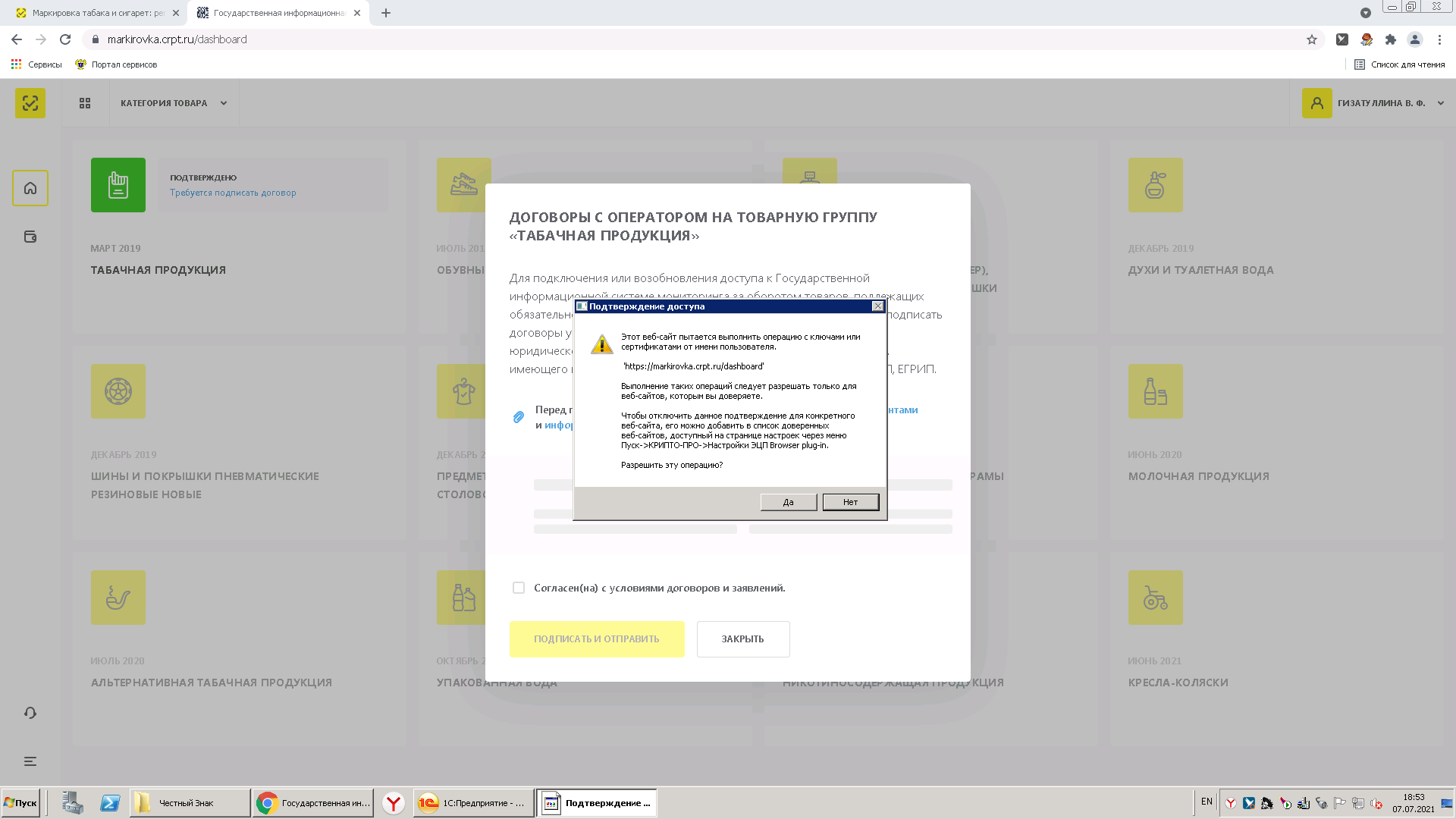 Ставим галочку о том, что согласны с условиями договора и подписываем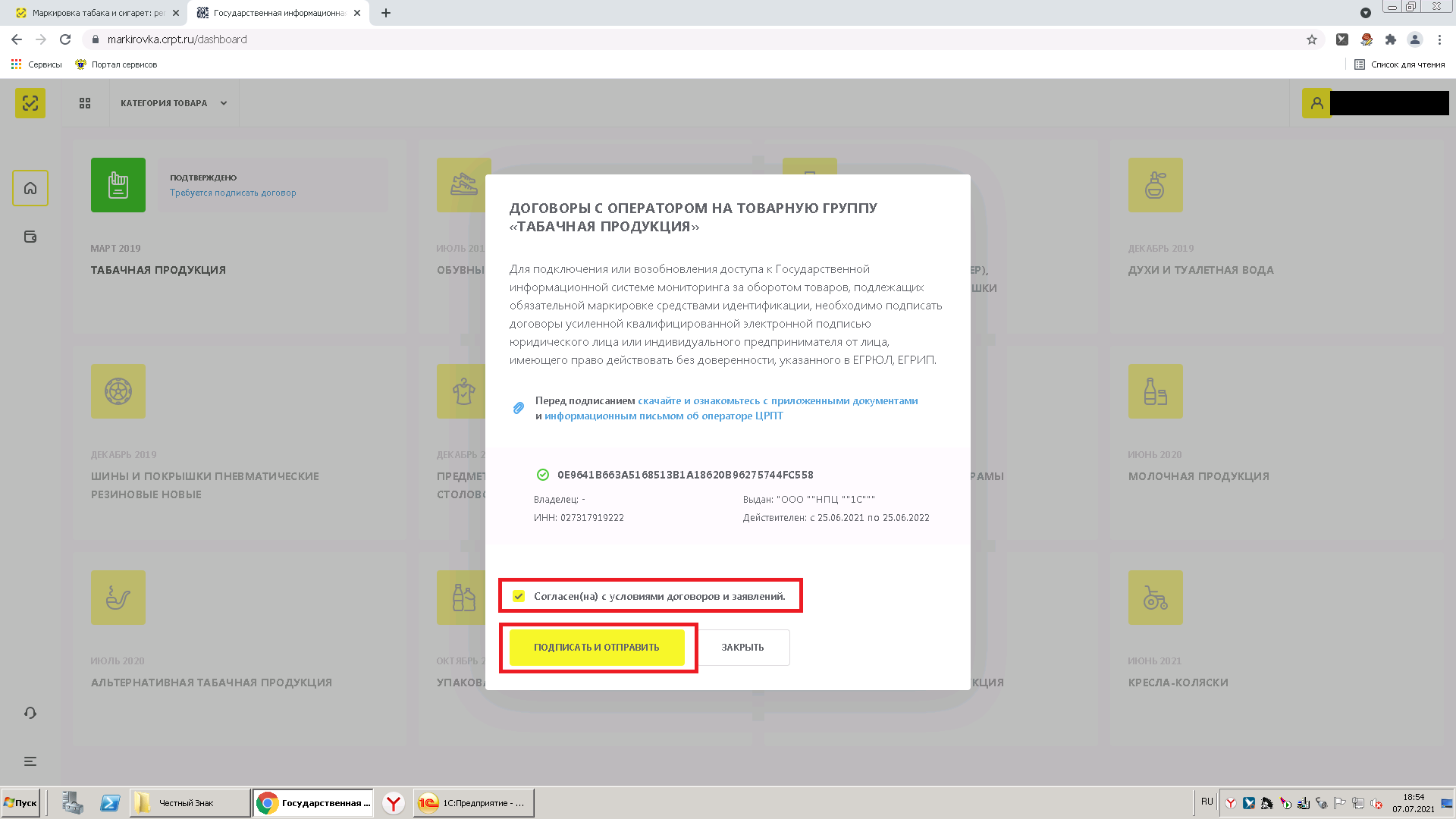 Нажимаем на название организации в правом верхнем углу и переходим в профиль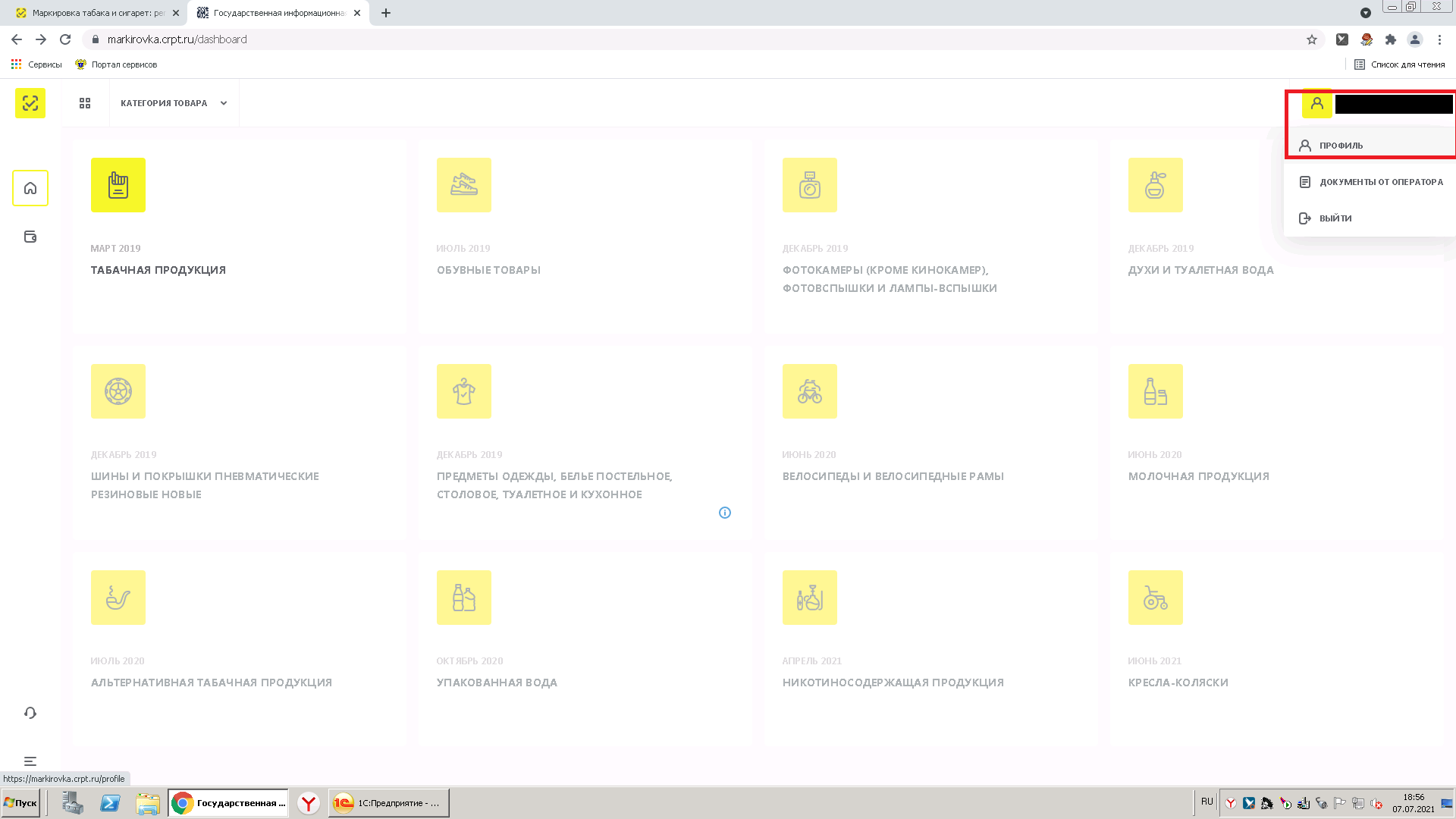 В профиле нажимаем кнопку «Редактировать»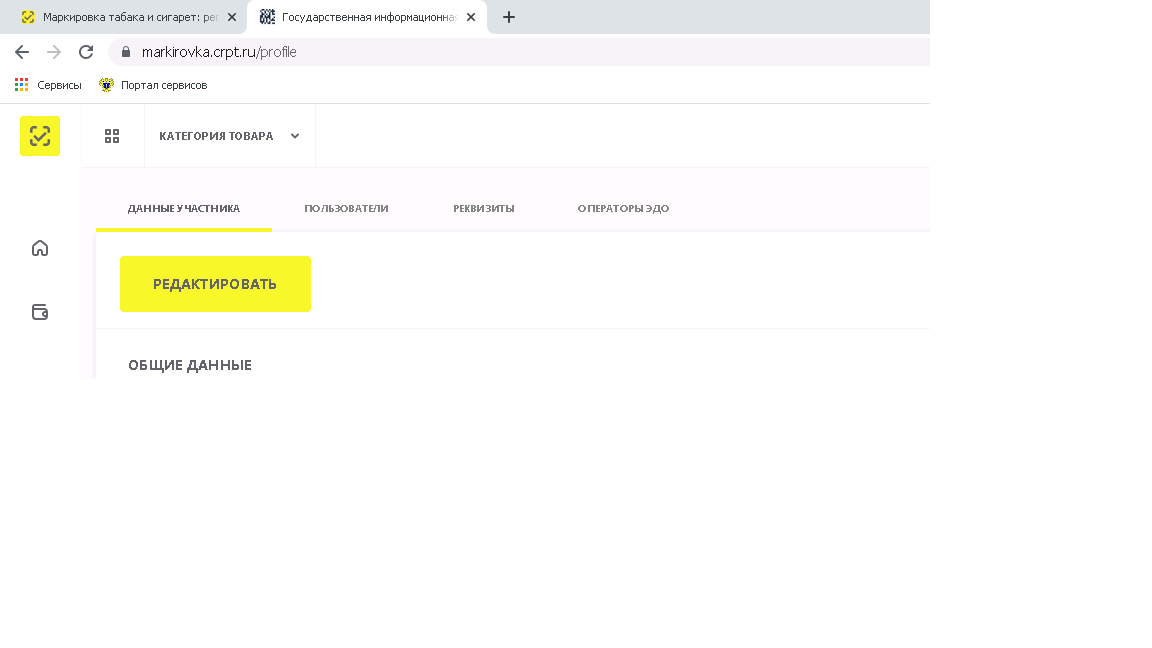 В нижней части нажимаем кнопку «Добавить еще»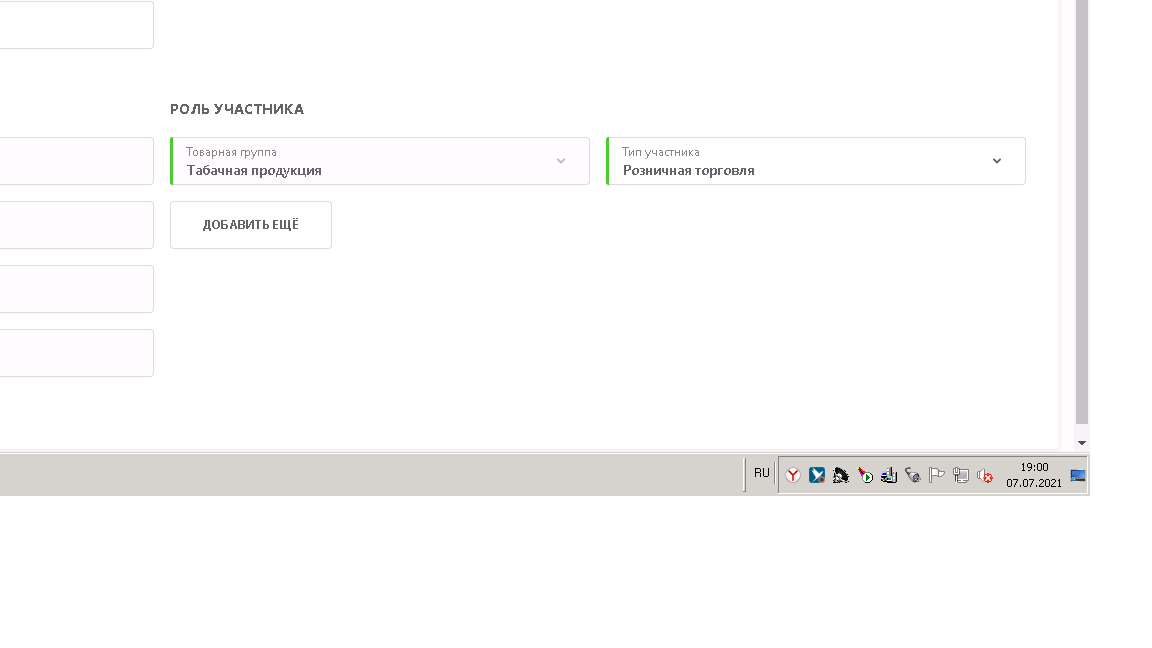 В товарной группе выбираем «Альтернативная табачная продукция», тип участника -  «Розничная торговля»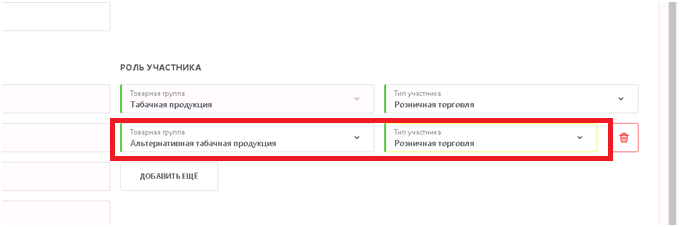 После чего в верхней части нажать кнопку «Сохранить изменения»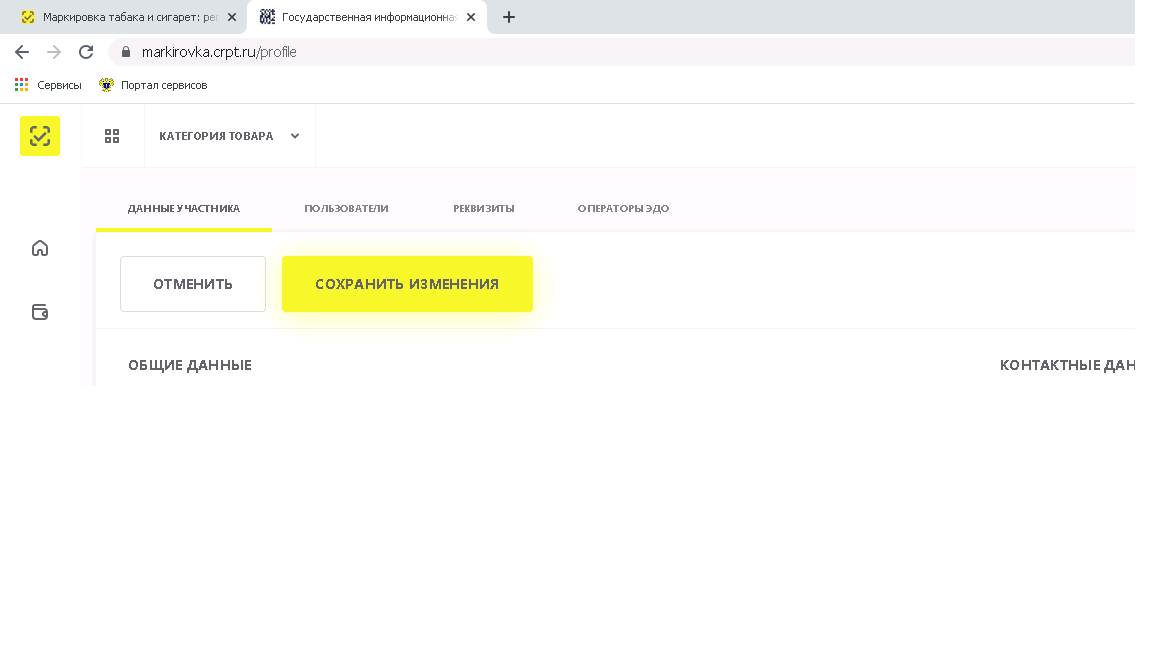 Подписать договор «Альтернативной табачной продукции» аналогично табачной продукции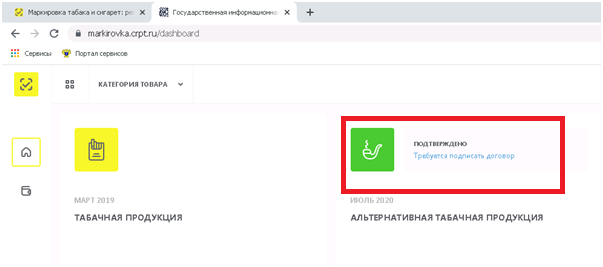 